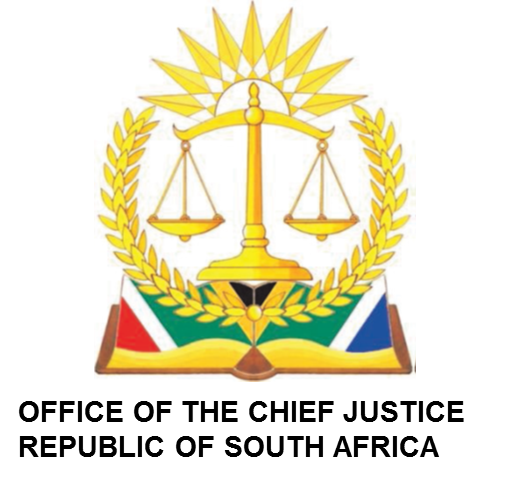 IN THE HIGH COURT OF SOUTH AFRICA MPUMALANGA DIVISION, MBOMBELA (MAIN SEAT)MONDAY 18 MARCH 2024CERTIFICATION OF TRIAL MATTERSBEFORE THE HONOURABLE JUDGE PRESIDENT: MPHAHLELE JPJUDGE’S SECRETARY: PRUDENCE MAITSAPOEMAIL ADDRESS: PMaitsapo@judiciary.org.zaCIVIL COURT 6: 09H00FIRST CASE MANAGEMENT ROLLBEFORE THE HONOURABLE JUDGE: RATSHIBVUMO ADJPJUDGE’S SECRETARY: ZANDILE MABUZAEMAIL ADDRESS: ZMabuza@judiciary.org.zaCIVIL COURT: 2: 08H45BEFORE THE HONOURABLE JUDGE: MASHILE JJUDGE’S SECRETARY: MMATHAPELO RAMASIMONGEMAIL ADDRESS: Mramasimong@judiciary.org.zaTchiloane@judiciary.org.zaCIVIL COURT 4: 09H00BEFORE THE HONOURABLE JUDGE: COETZEE AJJUDGE’S SECRETARY: LALAMANI RAMEREGIEMAIL ADDRESS: Lrameregi@judiciary.org.zaCIVIL COURT 5: 08H30TRIAL ROLLBEFORE THE HONOURABLE ADJP: RATSHIBVUMO ADJPJUDGE’S SECRETARY: ZANDILE MABUZAEMAIL:  ZMabuza@judiciary.org.zaVIRTUAL: 10H00BEFORE THE HONOURABLE JUSTICE: MASHILE JJUDGE’S SECRETARY: MATHAPELO RAMASIMONGEMAIL: Mramasimong@judiciary.org.zaTChiloane@judiciary.org.zaVIRTUAL: 10H00BEFORE THE HONOURABLE JUDGE: COETZEE AJJUDGE’S SECRETARY: LALAMANI RAMAREGIEMAIL:  LRamaregi@judiciary.org.zaVIRTUAL: 09H15CRIMINAL ROLLMBOMBELABEFORE THE HONOURABLE JUDGE: VUKEYA JJUDGE’S SECRETARY: MAMOSHABI VILANEEMAILADDRESS: Mvilane@judiciary.org.zaCRIMINAL COURT 5: 09H00BEFORE THE HONOURABLE JUDGE: ROELOFSE AJJUDGE SECRETARY: INNOCENT MASILELA  EMAIL: Imasilela@judiciary.org.zaCRIMINAL COURT 1: 09H00AVAILABLE JUDGE(S)NONENOCASE NONAME OF PARTIES1690/2021SAKHILE MARTIN SHABANGU vs RAF21080/2023MGWENYA NOKUTHULA OBO MANCOBA LEARN KHOZA vs RAF3933/2022NYALUNGU XOLISILE LOLITHAN vs RAF45380/2023ZWELETHU MALIBONGWE MABUZA vs RAF51928/2023LWAZI MDLULI vs MINISTER OF POLICE63476/2022TSHABANGU JOHANNES vs RAF73398/2021BENDANE NOMSA SAMARIA vs RAF82725/2023MKHWANAZI BOYKIE vs RAF92995/2023THWALA NKOSAZANE ANGEL vs RAF101540/2023AGREENETH CALISILE MNCINA vs RAF111477/2022ROSINA NOKUTHULA MASHABA vs RAF12297/2017ALPHEUS NTIMANE vs RAF132377/2022KIM HABIB vs RAF143739/2019GABY GLASS CC T/A GABY CONSTRUCTION vs MONDE CONSULTING ENGINEERS & PROJECT MANAGER CC T/A MONDE CONSULTING ENGINEERS152920/2023LUBISI PERTUNIA MAYIWANE vs RAF163203/2022ALINAH SIHLABELA OBO MINOR vs RAF174426/2021MANDLA MATSHABE vs RAF18471/2018TINSWALO MALINGA vs RAF19949/2024MAKOLA MOSES MOSHE vs RAF202273/2022GUARDIAN MTHETHWA vs RAFNOCASE NONAME OF PARTIES14660/2021MALAZA SIFISO BANELE vs RAF21724/2022NKOSI BHEKITHEMBA VINCENT vs RAF35303/2022MABUZA ELINAH NJOMBI vs RAF402/2021THULI FLORENCE MKHONTO vs RAF52915/2023NKOSI PORTIA SINDILE vs RAFNOCASE NONAME OF PARTIES12044/2019GERT HENDRIK RAUTENGBAGH vs ANET NAGEL22885/2023MAVIMBELA SURPRISE JOYCE OBO MINOR vs RAF35158/2023MAHLALELA THAMMY JUSTICE vs RAF43354/2023MAMETJIE LINDIWE vs RAF51079/2023SIZAKELE UBISI OBO MATHEBULA RIBON ATARAH vs MEC FOR EDUCATION, MPUMALANGA PROVINCENOCASE NONAME OF PARTIES1.2912/2022DUMSANE LUKHELE vs RAF22988/2022AUSY WISTAR MOHLABINE vs RAF3744/2022LINDIWE MAYROSE MABUZA vs RAF42512/2021DEGRATIA NONKULULEKON NGUTSHANE vs RAF53275/2022SITHEMBISO NGOBENI vs MEC FOR HEALTH, MPUMALANGA PROVINCENOCASE NONAME OF PARTIES1.2877/2019BONGANI LINDA MADUNA vs ROAD ACCIDENT FUND2.4268/2021CHRISTOPHER CAUTION SITHOLE vs ROAD ACCIDENT FUND 3.919/2020MAMOKHUTHU GROUP DEVELOPMENT CC vs CAS DRY ATTORNEY INC & OTHERSNOCASE NONAME OF PARTIESOUTCOME1.   5192/2021SAUL MALAMBE vs ROAD ACCIDENT FUND2.1422/2022KANEGO MOLA vs THE ROAD ACCIDENT3.4817/2022BLESSING MNISI vs MEC FOR HEALTH, MPUMALANGA PROVINCE 4.3119/2022SIMON SAAZHOPE QWABE vs THE ROAD ACCIDENT FUNDNOCASE NONAME OF PARTIES1.2905/2020ANDILE FAITH NDIMANDE vs MEC FOR HEALTH MPUMALANGA2.1137/2020MAYINGA PERCY MZONDI vs ROAD ACCIDENT FUND3.1099/2022LIMPHO NESTERINA NKOSI vs ROAD ACCIDENT FUND 4.1750/2021NONTUTHUZELO CECELIA MILAZI vs ROAD ACCIDENT FUND NOCASE NONAME OF PARTIESOUTCOME1.CC20/2023STATE VS BANGO P 